CONSILIUL LOCAL AL COMUNEI COSTULENI Anexă la HCL Nr :STATUTUL COMUNEI COSTULENICAPITOLUL I Prezentarea generală a unităţii administrativ - teritorialeCAPITOLUL II Autorităţile administraţiei publice localeCAPITOLUL III Căi de comunicaţiiCAPITOLUL IV Principalele instituţii care îşi desfăşoară activitatea pe raza teritorială a unităţii administrativ - teritorialeCAPITOLUL V Funcţiuni economice ale unităţii administrativ - teritorialeCAPITOLUL VI Bunurile din patrimonial unităţii administrativ - teritorialeCAPITOLUL VII Serviciile publice existenteCAPITOLUL VIII Atribuirea şi schimbarea denumirilor de străzi, pieţe şi de obiective de interes public localCAPITOLUL IX  Societatea civilă, respective partidele politice, sindicatele, cultele şi organizaţiile nonguvernamentale care îşi desfăşoară activitatea în unitatea administrativ - teritorialăCAPITOLUL X Participare publicăCAPITOLUL XI Cooperare sau asociereCAPITOLUL XII Dispoziţii tranzitorii şi finaleANEXE CAPITOLUL IPrezentarea generală a unităţii administrativ - teritorialeArt. 1. Comuna Costuleni din  județul Iași este:a) persoană juridică de drept public, cu capacitate juridică deplină şi patrimoniu propriu;b) subiect juridic de drept fiscal;c) titulară a drepturilor şi obligaţiilor ce decurg din contractele privind administrarea bunurilor care aparţin domeniului public şi privat al acesteia   precum şi din raporturile cu alte persoane fizice sau juridice, în condiţiile legii.(2) Comuna Costuleni din județul Iași  are sediul social în comuna Costuleni, la  adresa: sat.  Costuleni, comuna Costuleni, județul Iași, precum şi codul de înregistrare fiscală 4540631.(3) Însemnele specifice ale comunei Costuleni  sunt:a) stema, aprobată prin Hotărârea Guvernului nr. 1004/11.12.2013, al cărei model este prevăzut în anexa nr. 1  la prezentulstatut;Art. 2.  (1) Comuna Costuleni din județul Iași are reședința în satul Costuleni, comuna Costuleni, județul Iași. (2) Comuna Costuleni , județul Iași  se delimitează din punct de vedere teritorial la Nord cu Comarna, la Est- Nord- Est cu Prisacani, la Sud - Est cu Răducăneni, la Sud  cu Ciortești și la Vest cu Schitu Duca.(3) Comuna Costuleni, județul Iași  are în componenţă un număr de 4 localităţi rurale  care sunt amplasate după cum urmează: satul Costuleni  este centrul de comună, satul Covasna situat la 5,5 km SV față de Costuleni, satul Cozia aflat la 5,5 km S de centrul de comună, pe DN 28 și satul Hilița situat la circa 5,5 km V de centrul de comună.(4) Comuna Costuleni, județul Iași  potrivit legislaţiei privind amenajarea teritoriului naţional, are rangul IV. (5) Prezentarea grafică şi descriptivă, respectiv suprafeţele intravilanului şi extravilanului pe fiecare dintre localităţile menţionate la alin. (3) sunt prevăzute în anexa nr. 2  la prezentul statut.Art. 3. (1) Comuna Costuleni, județul Iași  dispune de o reţea hidrografică formată din: râuri , pârâuri și ape subterane ; (2) Pe teritoriul comunei Costuleni, județul Iași ,după caz, se regăsesc o floră şi faună diverse.(3) Comuna Costuleni , județul Iași dispune de o mare diversitate de soluri.(4) Resursele de subsol ale comunei Costuleni, județul Iași  sunt formate din: argilă, aluviuni molice, resurse argilo-lutoase(5) Denumirea şi lungimea râurilor, denumirea faunei şi florei de pe raza teritorială a comunei Costuleni se regăsesc în anexa nr. 3 la prezentul statut.Art. 4.  (1) Comuna Costuleni s-a înfiinţat în anul 1968.(2) Prima atestare documentară a satului  Costuleni a fost în  anul 1603 .            (3) Evoluţia istorică a comunei Costuleni se regăseşte în anexa nr. 4 la prezentul statut.Art. 5. (1) Populaţia comunei Costuleni număra la 01 ianuarie 2020 un număr de 6502 locuitori.(2) Componenţa şi structura populaţiei comunei Costuleni, defalcate inclusiv pe localităţi componente, se regăseşte în anexa nr. 5 la prezentul statut.(3) Aspectele privind numărul populaţiei se actualizează în urma recensământului în vederea respectării dreptului cetăţenilor aparţinând unei minorităţi naţionale de a folosi limba lor maternă în relaţia cu administraţia publică locală şi cu serviciile deconcentrate.CAPITOLUL IIAutorităţile administraţieipublice localeArt. 6. (1) Autorităţile administraţiei publice locale sunt:a) Consiliul Local al comunei Costuleni, județul Iași  reprezintă autoritate deliberativă de la nivelul comunei Costuleni. Consiliul Local al comunei Costuleni este format din 15 membri;b)  primarul comunei Costuleni , d-l Dodan Mirică , ca autoritate  executivă;c) La nivelul comunei Costuleni, consiliul local a ales un viceprimar, numele acestuia fiind Ezaru Daniel.(2) Apartenenţa politică a consilierilor locali este următoarea :- 10 consilieri locali -  Partidul Național Liberal ( PNL) ;- 4 consilieri locali - Partidul Social Democrat (PSD) ;– 1 consilier local - Partidul Mișcarea Populară (PMP) (3) Constituirea Consiliului Local al Comunei Costuleni, județul Iași  s-a constatat prin Ordinul prefectului judeţului Iași nr. 282/23.10.2020.(4) Componenţa nominală, perioada de exercitare a mandatelor aleşilor locali, precum şi apartenenţa politică a acestora, începând cu anul 1992, sunt prevăzute în anexa nr. 6.a. la prezentul statut, respectiv în anexa nr. 6.b la prezentul statut, după caz.Art. 7.  (1) Autorităţile administraţiei publice locale au dreptul de a conferi şi retrage titlul de cetăţean de onoare persoanelor fizice române sau străine pentru comuna Costuleni.              (2) Autorităţile administraţiei publice locale au dreptul de a conferi certificatul de fiu/fiică al/a  Comunei persoanelor fizice române sau străine pentru comuna Costuleni.              (3) Criteriile potrivit cărora autorităţile administraţiei publice locale au dreptul de a conferi şi retrage titlul de cetăţean de onoare persoanelor fizice române sau străine, precum şi procedura aplicabilă pentru acordarea titlului şi certificatului de fiu/fiică al/a comunei Costuleni se regăsesc în anexa nr. 7 la prezentul statut.CAPITOLUL IIICăi de comunicaţiiArt. 8.(1) Raza teritorială a comunei Costuleni este tranzitată de una dintre  reţelele  de transport, potrivit prevederilor Legii nr. 363/2006 privind aprobarea Planului de amenajare a teritoriului naţional - Secţiunea I - Reţele de transport, cu modificările şi completările ulterioare, respectiv,  reţeaua rutieră.(2) Reţeaua rutieră este formată, potrivit Ordonanţei Guvernului nr. 43/1997 privind regimul drumurilor, republicată, cu modificările şi completările ulterioare, din drumuri de interes naţional , drumuri de interes comunal şi poduri, astfel cum sunt prezentate în anexa nr. 8  la prezentul statut .CAPITOLUL IVPrincipalele instituţii care îşi desfăşoară activitatea pe raza teritorială a unităţii administrativ – teritorialeArt. 9.  (1) Reţeaua şcolară de la nivelul comunei Costuleni, potrivit Legii educaţiei naţionale nr. 1/2011, cu modificările şi completările ulterioare, cuprinde numărul total de unităţi de învăţământ de stat şi particular preuniversitar, acreditate, respective autorizate săfuncţioneze provizoriu, numărul total al unităţilor de învăţământ preuniversitar, înfiinţate în structura universităţilor de stat, şi numărul total al furnizorilor de educaţie autorizaţi să funcţioneze provizoriu.(2) Pe raza teritorială a comunei Costuleni îşi desfăşoară activitatea Școala Gimnazială Costuleni , unitate de învățământ preuniversitară de stat, cu personalitate juridică la care sunt arondate un număr total de cinci unităţi de învăţământ  fără personalitate juridică , conform anexei nr. 9 la prezentul statut. (3) Comuna Costuleni susţine unităţile de învăţământ şi furnizorii de educaţie prevăzuţi la alin. (1) potrivit  prevederilor Legii nr. 1/2011.Art.10.(1) Pe raza teritorială a comunei Costuleni îşi desfăşoară activitatea două instituţii de cultură.(2) Pe raza teritorială a comunei Costuleni  se organizează două manifestări culturale.            (3) Tipul şi denumirea instituţiilor de cultură ori tipul şi denumirea manifestărilor culturale se regăsesc în anexa nr. 9 la prezentul statut.           (4) Comuna Costuleni participă la finanţarea manifestărilor culturale de la bugetele locale, din venituri proprii, fonduri externe rambursabile şi nerambursabile, contracte cu terţii, după caz, potrivit legii.Art.11(1) Pe raza teritorială a comunei Costuleni se asigură asistenţă medicală  profilactică şi curativă .           (2) Comuna Costuleni participă la finanţarea activităţilor de asistenţă de sănătate publică de la bugetele locale, din venituri proprii, fonduri externe rambursabile şi nerambursabile, contracte cu terţii, după caz, potrivit legii.(3) Asistenţa medicală   se realizează prin cabinete medicale ambulatorii ale medicilor de familie şi de alte specialităţi, centre de diagnostic şi tratament, centre medicale și laboratoare .(4) Lista cu numărul  denumirea unităţilor prin care se asigură asistenţa medicală sunt prezentate în anexa nr. 9 la prezentul statut.Art. 12 (1) Pe raza teritorială a comunei Costuleni se asigură servicii sociale definite potrivit art. 30 din Legea asistentei sociale nr. 292/2011, cu modificările şi completările ulterioare.             (2) Comuna Costuleni asigură cadrul pentru furnizarea serviciilor sociale prevăzute la alin. (1). 	(3) Lista cu tipul serviciilor sociale asigurate de comuna Costuleni se regăseşte în anexa nr. 9 la prezentul statut.CAPITOLUL VFuncţiuni economice ale unităţiiadministrativ - teritorialeArt.15 Principalele funcţiuni economice, capacităţi de producţie diversificate din sectorul secundar şi terţiar, precum şi din agricultură sunt prevăzute în anexa nr.  10 la prezentul statut.CAPITOLUL VIBunurile din patrimoniul unităţii administrativ - teritorialeArt.16.(1) Patrimoniul comunei Costuleni este compus din bunurile mobile şi imobile care aparţin domeniului public şi domeniului privat al comunei Costuleni, precum şi din totalitatea drepturilor şi obligaţiilor cu caracter patrimonial.(2) Inventarul bunurilor aflate în patrimoniul comunei Costuleni, întocmit şi aprobat prin Hotărârea Consiliului Local nr. 21/1999  și atestat  prin Hotărârea Guvernului nr. 1354/2001, se găseşte în anexa nr. 11 la prezentul statut.(3) Inventarul bunurilor aflate în patrimoniul comunei Costuleni se actualizează ori de câte ori intervin evenimente de natură juridică şi se publică pe pagina de internet a comunei Costuleni, în secţiunea dedicată acestui statut.CAPITOLUL VIIServiciile publice existenteArt. 17. Serviciile comunitare de utilităţi  publice furnizate la nivelul comunei Costuleni sunt :a) serviciul public de salubrizare, furnizat de: SC Girexim Universal SA ;b) serviciul public de iluminat.c) Serviciul public de transport , furnizat de SC  Rândunica SA ;d) Serviciul public de  telefonie, internet și TV furnizat de RCS $ RDS și Telekom . Art. 18. Transportul şi distribuţia energiei electrice de pe  raza teritorială a comunei Costuleni , județul Iași sunt furnizate de E.ON Energie Română SA.CAPITOLUL VIIIAtribuirea şi schimbarea denumirilor de străzi, pieţe şi de obiective de interes public localArt. 21.  (1) Comuna Costuleni  atribuie sau schimbă denumirile de: străzi, pieţe şi de obiective de interes public local, precum şi pentru obiective şi instituţii de interes local aflate în subordinea sa, cu respectarea prevederilor Ordonanţei Guvernului nr. 63/2002 privind atribuirea sau schimbarea de denumiri, aprobată cu modificări prin Legea nr. 48/2003, cu modificările şi completările ulterioare.   (2) În situaţia în care, prin proiectele de hotărâri ale consiliilor locale, se propune atribuirea ca denumire a unor nume de personalităţi ori evenimente istorice,  politice, culturale sau de orice altă natură ori schimbarea unor astfel de denumiri, aceste hotărâri vor putea fi adoptate numai după ce au fost analizate şi avizate de comisia de atribuire de denumiri judeţeană, în conformitate cu prevederile Ordonanţei Guvernului nr. 63/2002 privind atribuirea sau schimbarea de denumiri, aprobată cu modificări prin Legea nr. 48/2003, cu modificările şi completările ulterioare.(3) Schimbarea denumirilor instituţiilor publice şi aobiectivelor de interes judeţean, se face prin hotărâre a consiliului judeţean, cu avizul consiliului local pe al cărui teritoriu administrativ sunt amplasate instituţiile şi obiectivele în cauză, în conformitate cu prevederile Ordonanţei Guvernului nr. 63/2002 privind atribuirea sau schimbarea de denumiri, aprobată cu modificări prin Legea nr. 48/2003, cu modificărileşicompletărileulterioare.CAPITOLUL IXSocietatea civilă, respectiv partidele politice, sindicatele, cultele şi organizaţiile nonguvernamentale care îşi desfăşoară activitatea în unitatea administrativ - teritorialăArt.22.(1) Comuna Costuleni realizează un cadru de cooperare sau asociere cu organizaţii neguvernamentale, asociaţii şi cluburi sportive, instituţii cultural şi artistice, organizaţii de tineret, în vederea finanţării şi realizării unor acţiuni sau proiecte care vizează dezvoltarea comunităţii.           (2) Comuna Costuleni acordă o atenţie deosebită proiectelor cultural şi educative cu caracter local, regional, naţional, european şi internaţional, care se încadrează în strategia de dezvoltare a unităţii administrativ - teritoriale.(3) Comuna Costuleni poate acorda finanţări nerambursabile de la bugetul local, în baza Legii nr. 350/2005 privind regimul finanţărilor nerambursabile din fonduri publice allocate pentru activităţi nonprofit de  interes general, cu modificările şi completările ulterioare.(4) Lista cu denumirea principalelor organizaţii neguvernamentale care îşi desfăşoară activitatea pe raza teritorială a comunei Costuleni , județul Iași se regăseşte în anexa nr. 12 la prezentul statut.Art.23.(1) Pe teritoriul comunei Costuleni, județul Iași  îşi desfăşoară activitatea un număr de trei  partide politice sau organizaţii aparţinând minorităţilor naţionale, înfiinţate în condiţiile Legii partidelor politice nr. 14/2003, republicată, cu modificările şi completările ulterioare.(2) Lista partidelor politice care îşidesfăşoară activitatea încomuna Costuleni se găseşte în anexa nr. 12 la prezentul statut.Art. 24 Pe raza comunei Costuleni își desfășoară activitatea diverse asociații liberale.Art. 25. (1) În comuna Costuleni, județul iași îşi desfăşoară activitatea cultul religios ortodox . (2) Lista cu denumirile lăcaşelor aparţinând cultelor religioase prevăzute la alin. (1) se regăseşte în anexa nr. 12 la prezentul statut.CAPITOLUL XParticipare publicăArt. 26.  Populaţia din comuna Costuleni este consultată şi participă la dezbaterea problemelor de interes local  astfel:a) prin intermediul referendumului local, organizat în condiţiile legii;b) prin intermediul adunărilor cetăţeneşti organizate pe sate;c) prin dezbaterile publice asupra proiectelor de acte administrative;d) prin participarea la şedinţele consiliului local ;e) prin alte forme de consultare directă a cetăţenilor, stabilite prin regulamentul de organizare şi funcţionare al consiliului.Art. 27.  (1) Înfuncţie de obiectul referendumului local, modalitatea de organizare şi validare a acestuia se realizează cu respectarea prevederilor Legii nr. 3/2000 privind organizarea şi desfăşurarea referendumului, cu modificările şi completările ulterioare sau ale Ordonanţei de urgenţă a Guvernului nr. 57/2019, cu modificările şi completările ulterioare, dupăcaz.(2) Referendumul local se poate organiza în toate satele şi localităţile componente ale comunei ori numai în unele dintre acestea.CAPITOLUL XICooperare sau asociereArt. 28. Comuna Costuleni, județul Iași  se asociază sau cooperează, după caz, cu persoane juridice de drept public sau de drept privat omâne sau străine, în vederea finanţării şi realizării în comuna unor acţiuni, lucrări, servicii sau proiecte de interes public local cu respectarea prevederilor art. 89 din Ordonanţa de urgenţă a Guvernului nr. 57/2019, cu modificările şi completările ulterioare.Art.29.(1) Comuna Costuleni din județul Iași  aderă la asociaţii naţionale şi internaţionale ale utorităţilor administraţiei publice locale, în vederea promovării unor interese comune.(2) Lista cu denumirea înfrăţirilor, cooperărilor sau asocierilor încheiate de comuna Costuleni se regăseşte în anexa nr. 13 la prezentul statut.Art. 30. Programele, proiectele sau activităţile, după caz, a căror finanţare se asigură din bugetul local, prin care se promovează/consolidează elemente de identitate locală de natură culturală, istorică, obiceiurişi/sautradiţii, se regăsesc în anexa nr. 14 la prezentul statut.CAPITOLUL XIIDispoziţii tranzitorii şi finaleArt. 31. Anexele nr. 1 - 14 fac parte integrantă din prezentul statut, aprobat prin Hotărârea Consiliului Local nr. . . . . . . . . .Art. 32.  Orice modificare care are ca obiect modificarea Statutului comunei Costuleni sau a anexelor acestuia se realizează numai prin hotărâre a autorităţii deliberative.Art. 33. Anexa nr. 11 la prezentul statut se actualizeazăori de câte ori intervin evenimente de natură juridică.Art. 34. Prezentul statut şi anexele acestuia, cu excepţia celei prevăzute la art. 33 se actualizează, înfuncţie de modificările şi completările apărute la nivelul elementelor specifice ale acestora, cel puţin o dată pe an.SUMAR:ANEXA  Nr. 1 Modelul stemei comunei CostuleniANEXA Nr. 2 Prezentarea grafică şi descriptivă, respective suprafeţele intravilanului şi a extravilanului pe fiecare dintre localităţiANEXA Nr. 3 Hidrografia, flora, fauna şi tipul solurilor de la nivelul unităţii administrativ - teritorialeANEXA Nr. 4 Datele privind înfiinţarea comunei Costuleni, prima atestare documentară, precum şi evoluţia istoricăANEXA Nr. 5 Componenţa şi structura populaţiei comunei Costuleni, defalcate pe localităţi componenteANEXA Nr. 6a Componenţa nominală, perioada/perioadele de exercitare a mandatelor aleşilor locali de la nivelul comunei Costuleni, precum şi apartenenţa politică a acestora, începând cu anul 1992ANEXA Nr. 6.b Componenţa nominală, perioada/perioadele de exercitare ale mandatelor aleşilor locali de la nivelul comunei Costuleni, precum şi apartenenţapolitică a acestora, începând cu anul 1992ANEXA Nr. 7 Procedura privind acordarea titlului de "Cetăţean de onoare al/a Comunei", respectiv a "Certificatului de Fiu/Fiică al/a Comunei "ANEXA Nr. 8 Reţeaua rutierăANEXA Nr. 9 Principalele instituţii din domeniul educaţiei, cercetării, culturii, sănătăţii, asistenţei socialeANEXA Nr. 10 Principalele funcţiuni economice, capacităţi de producţie diversificate din sectorul secundar şi terţiar, precum şi din agriculturăANEXA Nr. 11 Inventarul bunurilor aflate în patrimoniul comunei CostuleniANEXA Nr.12 Principalele entităţi privind societatea civilă, respectiv partidele politice, cultele, instituţiile de utilitate publică, precum şi celelalte organizaţii nonguvernamentale, care au sediul sau punctul declarat că funcţionează la nivelulunităţiiadministrativ - teritorialeANEXA Nr. 13 Lista cu denumirea înfrăţirilor, cooperărilor sau asocierilor încheiate de comuna CostuleniANEXA Nr. 14 Programele, proiectele sau ctivităţile, după caz, a cărorfinanţare se asigură din bugetul local, prin care se promovează/consolidează elemente de identitate locală de natură culturală, istorică, obiceiuri şi/sau tradiţiiANEXA Nr. 1. la statutModelul stemei comunei CostuleniStema comunei Costuleni este compusă din mai multe elemente. Cerbul străpuns de săgeată semnifică faptul că teritoriul comuneia făcut parte din Braniștea Domnească, domeniul de vânătoare domnesc al sec. XV-XVIII, iar primii locuitori ai teritoriului a fost vânători.Apa simbolizează râul Prut care a desparțit românii când Rusiaa luat Basarabia. Cele trei lacrimi semnifică părerile de rău ale locuitorilordin dreapta și din sânga Prutului, iar coroana cu un turn ctrenelat ne arată că localitatea are rang de comună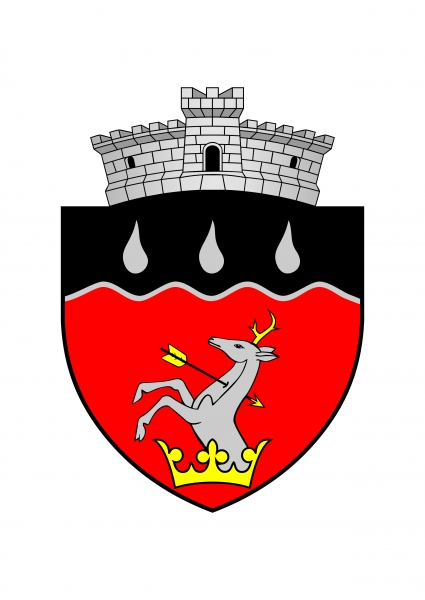 ANEXA Nr. 2 la statutSuprafața comunei Costuleni este de 70,11 km2 sau 7011 ha, cu 619  ha intravilan și 6392 ha extravilan. Comuna Costuleni se  încadrează între comunele mijlocii ale județului Iași și cuprinde satele : Costuleni, Covasna, Cozia și Hilița . Satul Costuleni are o suprafață de 2200 ha , din care 160 ha în intravilan și 2040 ha în extravilan; Satul Covasna are o suprafață de 2500 ha din care, 167 ha în intravilan și 2333 în extravilan;Satul Cozia are  o suprafață de 1400 ha din care, 152 ha în intravilan și 1248 ha în extravilan;Satul Hilița are o suprafață de 1032 ha din care,  120 ha intravilan și 912 ha în extravilan. ANEXA Nr. 3  la statutHidrografia, flora, fauna şi tipul solurilor de la nivelul unităţii administrativ - teritorialeDin punct de vedere hidrografic, teritoriul comunei Costuleni aparține bazinului mijlociu al Prutului, subbazinul inferior al Jijiei.     I. Hidrografia comunei Costuleni este reprezentată, după caz, de următoarele râuri și pârâuri.a) Râuri    Râul Jijia ,cu o lungime de 13,8  km  formează hotarul dintre comuna Costuleni și comuna Prisacani . b) Pârâuri   Pârâul Covasna, cu o lungime de 28 km,  pârâul Hilița, cu o lungime  de 6,14 km și pârâul Cozia, cu o lungime de 3,4 km pe teritoriul comunei Costuleni.    II. Flora comunei Costuleni  este reprezentată, în principal, de următoarele specii de plante :Arbori și arbuști -gorun, fag, paltin, ulm, ,salcâm, salcie albă, sălcioară, nuc american, pin, corn, alun, sânger, măcieș, soc, clocotiș, viță de vie.Pomi fructiferi – cireș, cais, măr, păr, prun, corcoduș.    III. Fauna care trăieşte pe teritoriul comunei Costuleni este reprezentată, în principal, de următoarele specii :Păsări : vrabia, mierla, ciocârlia, pițigoiul, uliul, cucul, ciocănitoarea, pupăza, graurul, privighetoarea, cioara, sitarul, corbul, fazanul.Mamifere : căprioara, cerbul, mistrețul, iepurele, ariciul , vulpea ,pisica sălbatică.Rozătoare : veverița, șoarecele de pădure, șoarecele gulerat.Amfibieni : broasca râioasă, brotacul, broasca de baltă,.Reptile : șopârla, vipera neagră, șarpele de pădure, șarpele de alun, năpârca.ANEXA Nr. 4 la statutDatele privind înfiinţarea comunei Costuleni, prima atestare documentară, precum şi evoluţia istoricăComuna Costuleni,  județul Iași  a fost înființată prin Legea nr. 2 din 1968 privind organizarea administrativă a teritoriului Republicii Socialiste România. Prima atestare documentară a  comunei Costuleni apare în anul 1947 ce avea în componență satul Costuleni, satul Covasna și satul Hilița. În anul 1951 este cea de-a doua datare a comunei Costuleni ce avea în componență cele patru sate : Costuleni, Covasna, Cozia și Hilița, componentă păstrată până în prezent.	Teritoriul comunei Costuleni a fost locuit din timpuri stravechi, existand o continuitate, chiar daca pentru unele perioade istorice dovezile sunt putine si chiar nesemnificative.Din studiul documentelor, reiese ca satele comunei Costuleni faceau parte din Branistea Domneasca de langa targul Iasi, despre care au scris Radu Rosetti si Constantin Cihodaru. Branistele domnesti erau rezerve oprite pe seama domniei, cuprinzand paduri, campii, fanete, rauri, parauri, balti prielnice asezarii de mori si construirii de iazuri. Zona scaldata de Bohotin si Cozia, cu paduri in care teiul era foarte raspandit, era prielnica pentru asezarea prisacilor. Venitul principal in Braniste era zeciuiala de la stupi, dijma fanului cosit si plata pasunatului. Cu paza Branistei si perceperea veniturilor erau insarcinati branistenii, oamenii mai de seama ai locului. Branistea Bohotinului cuprindea si teritoriile satelor din comuna Costuleni. 	Satele comunei CostuleniCostuleni	Satul Costuleni a fost stabilit centru de comună, celelalte localități fiind situate la distanțe relativ egale de Costuleni (5 km). Alegerea ca și centru de comună poate rezida și în așezarea strategică a satului pe drumul național DN 28 Iași – Albița. Satul a avut, de-a lungul timpului, mai multe denumiri, funcție de atestările documentare disponibile pot fi amintite: Rotari (1772), Costuleni-Rotari (1803, 1816), Costulenii de la Luncă sau Costulenii din Luncă (1795).	Prima atestare documentară a localității apare în anul 1661, într-un act semnat de către domnitorul Ștefan Voievod.	Din punct de vedere administrativ, Costuleni a făcut parte din ținutul (districtul, județul) Iași, ocolul Braniște, cu exceptia unei scurte perioade (1912-1930), când apare la Plasa Codru. Covasna Satul a intrat în componența comunei Costuleni în anul 1947. De-a lungul timpului a cunoscut mai multe denumiri: Covasca, Covasla, Covasna, Covazna, Kowasna, Kavasna.	Pentru localitatea Covasna se pot găsi dovezi de atestare documentară încă din secolul al XV-lea, mai precis din data de 1 ianuarie 1454. Din punct de vedere administrativ, Covasna a facut parte din ținutul Iașului, ocolul Braniștei, iar la organizarea administrativ-terirorială din perioada 1832-1862, a trecut la Ținutul Fălciu. Cozia	Satul s-a înființat pe marginea pârâului Cozia, care ar fi dat numele moșiei și satului. Cuvantul "cozia" iși are originea în slavul kosa - capră. Pășunea de pe valea pârâului oferea, probabil, condiții pentru cresterea oilor și caprelor. 	După interpretarea unui document din anul 1421, satul exista la acea vreme, fiind locul de întâlnire dintre domnitorul Alexandru cel Bun și trimisul regelui Frantei, Carol al IV-lea. Actul de atestare documentară datează din anul 1455, cand Petru Voievod dăruiește lui pan Duma Micaci loc pe pârâul Cozia, lângă prisaca mănăstirii, ca să-și întemeieze sat.	Din punct de vedere administrativ, Cozia a facut parte din ținutul Iașului, ocolul Braniștei, până la organizarea administrativ-terirorială din perioada 1832-1862, când trece la Ținutul Fălciu, Ocolul Podoleni. Satul a aparținut comunei Covasna, Răducăneni sau Cozia, pentru ca din anul 1950 să rămână sat al comunei Costuleni.Hilita	Satul este așezat intr-o zonă deluroasă,  la izvoarele pârâului cu același nume. Satul apare în documente și cu alte denumiri: Digilisa, Ghilista, Halita, Hilija ori Hilitia. Probabil denumirea provine de la toponimul Hulita, locuitor al zonei.	Documentele arată că moșia Hilita a facut parte din Braniștea Domnească și a fost daruită Mănăstirii Sucevița, la 28 februarie 1586, fapt intărit de catre Ieremia Movilă, la 21 octombrie 1606. Data întemeierii satului, din lipsa documentelor, nu a putut fi stabilită. Prin 1772-1773, satul apare menționat cu denumirea de Valea Hilitei, ca proprietate a Mănăstirii Dobrovăț, necunoscându-se modul cum a ajuns in proprietatea acesteia.		Din punct de vedere administrativ, Hilita a făcut parte din ținutul Iașului, ocolul Braniștei, până la organizarea administrativ-terirorială din perioada 1832-1862, când trece la Ținutul Fălciu, Ocolul Podoleni. Din anul 1947 Hilita face parte din comuna Costuleni.ANEXA Nr. 6.a la statutComponenţa nominală, perioada/perioadele de exercitare a mandatelor aleşilor locali de la nivelul comunei Costuleni, precum şi apartenenţa politică a acestora, începând cu anul 1992     PRIMARmandatul 1992 – 1996mandatul 1996-2000mandatul 2000-2004mandatul 2004-2008mandatul 2008-2012mandatul 2012-2016mandatul 2016-2020mandatul 2020-2024Anexa Nr. 6 b. la statut Componenţa nominală, perioada/perioadele de exercitare a mandatelor aleşilor locali de la nivelulcomunei Costuleni, precum şi apartenenţa politică a acestora, începând cu anul 1992 I. CONSILIERI LOCALImandatul 1992-1996mandatul 1996-2000mandatul 2000-2004mandatul 2004-2008mandatul 2008-2012mandatul 2012-2016mandatul 2016-2020mandatul 2020-2024II. Viceprimariimandatul 1992-1996mandatul 1996-2000mandatul 2000-2004mandatul 2004-2008mandatul 2008-2012mandatul 2012-2016mandatul 2016-2020mandatul 2020-2024ANEXA Nr. 7 la statutProcedura privind acordarea titlului de "Cetăţean de onoare al Comunei" , respectiv a "Certificatului de Fiu/Fiică al/a Comunei Costuleni"Art.1. Titlul de "Cetăţean de onoare al Comunei Costuleni", denumit în continuare Titlu reprezintă cea mai înaltă distincţie acordată de către Consiliul Local  al Comunei Costuleni.Art.2. Certificatul de "Fiu/fiică al/a ComuneiCostuleni", denumit în continuare Certificat reprezintă distincţia acordată de către Consiliul  Local al Comunei Costuleni persoanelor născute în comuna Costuleni, la împlinirea vârstei de 18 ani. Art. 3. – Titlul şi Certificatul se pot acorda la iniţiativa:a) primarului;b) consilierilorlocali;c) unui număr de cel puţin 5% din numărul total al locuitorilor cu drept de vot înscrişi în Registrul electoral cu domiciliul sau reşedinţa în unitatea administrativ – teritorială respectivă.Art.4. Acordarea Titlului şi a Certificatului nu este condiţionată de cetăţenie, naţionalitate, vârstă, domiciliu, sex, religie, apartenenţăpolitică.Art. 5.  Titlul şi Certificatul au următoarele caracteristici:a) sunt personale;b) sunt netransmisibile;c) reprezintă un drept al titularului;d) au valabilitate nedeterminată.Art.6 Sunt îndreptăţite să fie propuse pentru acordarea Titlului categoriile de persoane sau personalităţi care se găsesc în una din următoarele situaţii:a) personalităţi cu recunoaştere locală, naţională sau internaţională care şi-au pus amprenta asupra dezvoltării comunei Costuleni şi a imaginii acestuia;b) personalităţi care, prin realizărilelor deosebite, au făcut cunoscut numele Comunei Costuleni, în ţară şi străinătate;c) persoane care, prin acţiunile lor, au preîntâmpinat producerea de evenimente deosebit de grave sau prin sacrificiul suprem au salvat vieţile concetăţenilor lor în  comunaCostuleni;d) persoane care, prin acţiunile lor dezinteresate (donaţii, acţiun iumanitare etc.), au produs o îmbunătăţire simţitoare a condiţiilor de viaţă a locuitorilor comunei Costuleni;e) foşti deţinuţi politici sau veterani de război care prin activitatea lor ulterioară au un aport la realizarea unei imagini pozitive a comunei Costuleni în lume;f) sportivi din comuna Costuleni care au obţinut rezultate deosebite în competiţii sportive internaţionale;g) alte situaţii stabilite prin regulamentul de organizare şi funcţionare al consiliului local, după caz.Art. 7. - Nu pot deţine Titlul persoanele care se găsesc în una din următoarele situaţii:a) condamnate prin hotărâre judecătorească definitivă pentru infracţiuni contra statului, crime împotriva umanităţii, fapte penale;b) care au dosare pe rol, în cauze care ar leza imaginea Titlului ;propunerea se va face după clarificarea situaţiei juridice.Art.8.(1) Persoanele prevăzute la art. 3 solicită acordarea Titlului sau a Certificatului prin depunerea unui dosar la unitatea administrativ – teritorială respectivă.(2) Dosarul prevăzut la alin. (1) cu privire la acordarea Titlului cuprinde cel puţin următoarele înscrisuri:a) actul de identitate (copie vizată în conformitate cu originalul);b) curriculum vitae (în original);c) certificat de cazier judiciar (în original);d) actul de deces al celui propus, dupăcaz (copie vizată în conformitate cu originalul).(3) Dosarul prevăzut la alin. (1) cu privire la acordarea Certificatului cuprinde cel puţin următoarele înscrisuri:a) actul de identitate (copie vizată în conformitate cu originalul);b) curriculum vitae (în original).(4) Persoaneleprevăzute la art. 3, după înregistrarea dosarului, depun la secretarul general al unităţii administrativ – teritoriale proiectul de hotărâre de consiliu însoţit de referatul de aprobare şi dosarul prevăzut la alin. (2) sau (3).(5) Proiectul de hotărâre prevăzut la alin. (4) este înscris pe ordinea de zi a şedinţelor consiliului dacă sunt îndeplinite prevederile art. 136 alin. (8) din Ordonanţa de urgenţă a Guvernului nr. 57/2019 privind Coduladministrativ, cu modificările şi completările ulterioare.(6)  Proiectul de hotărâre  prevăzut la alin. (4) este dezbătut în şedinţă ordinară sau extraordinară.(7) Hotărârea privind acordarea Titlului sau a Certificatului, după caz, se adoptă cu majoritatea absolută a consilierilor  locali. (8) Propunerile respinse nu pot fi reintroduse în dezbatere pe  perioada mandatului în curs.(9) Decernarea Titlului se face de către primarul comunei Costuleni în cadrul şedinţelor ordinare sau extraordinare ale Consiliului Local Costuleni .(10) Acordarea Certificatului se face de către primarul comunei Costuleni în cadrul unei festivităţi care se organizează de către primar.Art. 9. Înmânarea Titlului se realizează după cum urmează:a) preşedintele de şedinţă anunţă festivitatea ce urmeazăsă se desfăşoare;b) primarul comunei Costuleni prezintă referatul de aprobare care a stat la baza propunerii Hotărârii Consiliului  de acordare a Titlului  ;c) primarul comunei Costuleni înmânează diploma de "Cetăţean de onoare al Comunei Costuleni " persoanei laureate sau persoanei care o reprezintă;d) ia cuvântul persoana laureată sau reprezentantul acesteia;e) pot să ia cuvântul şi alte persoane prezente care doresc să sublinieze pe scurt meritele laureatului;f) laureatul sau, după caz, persoana care îl reprezintă este invitat/ă să scrie câteva rânduri în Cartea de onoare a Comunei CostuleniArt. 10. Deţinătorii în viaţă ai Titlului dobândesc următoarele drepturi specifice:a) dreptul de a lua cuvântul în şedinţele Consiliului Local al ComuneiCostuleni la dezbaterea materialelor care privesc întreaga comunitate;b) dreptul de a participa la toate manifestările desfăşurate sub patronajul Consiliului Local al Comunei Costuleni sau în care acesta este coorganizator;d) dreptul de a participa gratuit la toate manifestările cultural - sportive organizate de instituţiile aflate în subordinea consiliului local;e) alte drepturi stabilite prin regulamentul de organizare şi funcţionare al Consiliului Local al Comunei Costuleni.Art. 11.  Drepturileprevăzute la art. 10  încetează în următoarele situaţii:a) decesul titularului;b) retragerea Titlului.Art. 12. Titlul se retrage în următoarele situaţii:a) atunci când ulterior decernării apar incompatibilităţile prevăzute la art. 7 lit. a);b) atunci când persoana laureată produce prejudicii de imagine sau de altă natură comunei Costuleni, locuitorilor săi sau ţării.Art. 13.Retragerea Titlului se face de către Consiliul Local al  Comunei Costuleni, după următoarea metodologie:a) este sesizat Consiliul Local al Comunei Costuleni de către persoanele menţionate la art. 3;b) dezbaterea cazului se va face în cadrul comisiilor consiliului local;c) retragereaTitlului se va face prin hotărâre a consiliului local, adoptată cu majoritate absolută, cu aplicarea prevederilor art. 8 pentru dezbaterea candidaturii;d) la şedinţa consiliului va fi invitat deţinătorul Titlului, iar dacă va fi prezent i se va acorda cuvântul, la solicitarea sa.Art. 14.  Cetăţenii de onoare au datoria de a promova imaginea comunei      Costuleni.Art. 15.  Fiecare Cetăţean de onoare va planta un copac pe care va fi aplicată o plăcuţă cu numele acestuia.Art. 16. Informaţiile publice referitoare la "cetăţenii de onoare" vor fi publicate şi în format electronic pe pagina de internet a unităţiiadministrativ - teritoriale respective.Art. 17 Legitimarea cetăţenilor de onoare se va face în baza unui înscris denumit brevet, semnat de către primarul comunei Costuleni.ANEXA Nr. 8 la statutReţeaua   rutierăDrumuri de interes național    1. Drumuri naţionale principale    Drumul naţional   D.N. 28, cu o lungime de 6,84 de km pe teritoriul comunei Costuleni .      B. Drumuri de interes local    1. Drumuri comunaleD.C.3450 , cu o lungime de 2 km  pe teritoriulcomunei Costuleni;D.C.800, cu o lungime de 1,895 km  pe teritoriulcomuneiCostuleni;D.C. 809, cu o lungime de 8,8 km  pe teritoriulcomuneiCostuleni;D.C. 45, cu o lungime de 1,025 km  pe teritoriulcomuneiCostuleni;D.C.  890, cu o lungime de 0,138 km  pe teritoriulcomuneiCostuleni;D.C. 3329, cu o lungime de 0,465 km  pe teritoriulcomuneiCostuleni;D.C. 55, cu o lungime de 2 km  pe teritoriulcomunei Costuleni.2. Drumuri vicinale ANEXA Nr. 9 la statutPrincipalele instituţii din domeniul educaţiei, cercetării, culturii, sănătăţii, asistenţei socialeInstituţii din domeniul educaţiei şi cercetăriiÎn Comuna Costuleni, județul Iași  sunt șase   unități de învățământ preuniversitar de stat :Școala Gimnazială Costuleni, din satul Costuleni, comuna Costuleni;Școala Gimnazială Cozia, din satul Cozia, comuna Costuleni;Școala Gimnazială Covasna, din satul Covasna, comuna Costuleni;Școala Primară Hilița, din satul Hilița, comuna Costuleni;Grădinița cu Program Normal Costuleni, din satul Costuleni, Comuna Costuleni;Grădinița cu Program Normal Cozia, din satul Cozia, comuna Costuleni.Instituţii din domeniul culturiiÎn comuna Costuleni sunt două  instituții din domeniulculturii:Căminul Cultural Costuleni, din satul Costuleni, comuna Costuleni;Căminul Cultural Cozia, din satul Cozia, comuna Costuleni.Instituţii din domeniul sănătăţiiÎn comuna Costuleni asistența medicală  se asigură prin Dispensarul Medical Costuleni, din satul Costuleni, comuna Costuleni, în incinta căruia își desfășoară activitatea specialiști din următoarele domenii:Medicină de familie- C.M.I. Matran FlorentinaFarmacie- GINKGO FARMCabinet stomatologic- C.M.I. Titsu LoredanaCLINICA EQUILIBRIUM Iași– asigurăconsultații pe domenii de: Pediatrie, Diabetc nutriție și boli metabolice, Medicină internă, ORL, Obstretico-ginecologie, Kinetoterapie și recuperare mediacală, Reumatologie, Neurologie, Psihiatrie.În satele Hilița și Cozia  serviciile medicale sunt asigurate prin Cabinetul de medicină de familie Dr Prisacariu Loredana . ANEXA Nr. 10 la statutPrincipalele funcţiuni conomice, capacităţi de producţie diversificate din sectorul ecundar şi terţiar, precum şi din agriculturăÎn comuna Costuleni își desfășoară activitatea un nr. de 32 agenți economici din domeniul comerțului și griculturii.ANEXA Nr. 11la statutInventarul bunurilor aflate în patrimoniul comunei Costuleni, județul IașiANEXA Nr. 12 la statutPrincipalele entităţi privind societatea civilă, respectiv partidele politice,  cultele, instituţiile de utilitate publică, precum şi celelalte organizaţii nonguvernamentale, care au sediul sau punctul declarat că funcţionează la nivelul unităţii administrativ – teritoriale    I.Principalele organizaţii neguvernamentaleAsociația Pro Comunitate Costuleni ;Asociația Pomiviticolă HilițaAsociația de Părinți Costuleni     II.Principalele partide  politicePartidul Național Liberal- P.N.L.Partidul Național Liberal- P.S.D.Partidul Mișcarea Populară- P.M.P.    III.Cultele  religioaseBiserica cu hramul Sf. CuvioasaParascheva, din satul Costuleni, comunaCostuleni;Biserica cu hramul Sf. Treime, din satul Covasna, comuna Costuleni;Biserica cu hramul  Sf.Mihail și Gavril, din satul Cozia, comuna Costuleni;Biserica cu hramul Sf. Dumitru, din satul Hilița, comuna Costuleni.ANEXA Nr. 13  la statutLista cu denumirea înfrăţirilor, cooperărilor sau asocierilor încheiate de comuna Costuleni	Înfrățiri 	În data de 24.08.2018, s-a semnat acordul de înfrățire între comuna Costuleni, județul Iași- România și comuna Cușmirca, Raionul Șoldănești- Republica Moldova, în urma Hotărârii nr. 24/31.05.2018  privind aprobarea Acordului de Înfrățire între Comuna Costuleni, județul Iași din România și satul Cușmirca, Raionul Șoldănești din Republica Moldova.	Asocieri Asociația Regională a Serviciilor de Apă Canal Iași Asociația de Dezvoltare Intercomunitară  pentru Salubritate Iași ANEXA Nr. 14 la statutProgramele, proiectele sau activităţile, după caz, a căror finanţare se asigură din bugetul local, prin care se promovează/consolidează elemente de identitate locală de natură culturală, istorică, obiceiuri şi/sau tradiţiiNr.crt.Nume și prenumeData nașteriiApartenența politicăPerioada1.Nechita Dimitrie12.09.1941F.S.N.1992-1996Nr.crt.Nume și prenumeData nașteriiApartenența politicăPerioada1.Nechita Dimitrie12.09.1941P.D.S.R.1996-2000Nr.crt.Nume și prenumeData nașteriiApartenența politicăPerioada1.Nechita Dimitrie12.09.1941P.D.S.R.2000-2004Nr.crt.Nume și prenumeData nașteriiApartenența politicăPerioada1.Nechita Dimitrie12.09.1941P.S.D.2004-2008Nr.crt.Nume și prenumeData nașteriiApartenența politicăPerioada1.Harabagiu Dumitru09.06.1952P.N.L.2008-2012Nr.crt.Nume și prenumeData nașteriiApartenența politicăPerioada1.Harabagiu Dumitru09.06.1952U.S.L.2012-2016Nr.crt.Nume și prenumeData nașteriiApartenența politicăPerioada1.Dodan Mirică09.04.1956U.N.P.R.2016-2020Nr.crt.Nume și prenumeData nașteriiApartenența politicăPerioada1.Dodan Mirică09.04.1956P.N.L.2020-2024Nr. crt.Nume și prenumeData nașteriiApartenența     politicăPerioada1.Zboiu Mihai (viceprimar)06.05.1950F.S.N.1992-19962.Hilițanu Gheorghe21.03.1968F.S.N.1992-19963.Ilie Alexandru30.12.1947F.S.N.1992-19964.Constantin Petru 03.09.1953F.S.N.1992-19965.Mocanu Constantin02.07.1958F.S.N.1992-19966.Ciubotaru Ioan04.09.1945F.S.N.1992-19967.Mironaș Gheorghe25.06.1944F.S.N.1992-19968.Ignat Vasile10.10.1946F.S.N.1992-19969.Mihăilă Petru13.06.1936F.S.N.1992-199610.Dodan Emil 02.11.1924C.D.1992-199611.Sbârnea Ion20.06.1949C.D.1992-199612.Chiscop Alexandru08.04.1926C.D.1992-199613.Vasile Gheorghe15.05.1950P.A.D.R.1992-199614.Ignat Gheorghe25.05.1955P.A.D.R.1992-199615.Băsu Ecaterina30.07.1944P.A.D.R.1992-1996Nr. crt.Nume și prenumeData nașteriiApartenența     politicăPerioada1.Bostan Viorel( viceprimar)26.04.1966P.N.L.1996-20002.Zboiu Mihai06.05.1950P.D.S.R.1996-20003.Băsu Ecaterina30.07.1944P.D.S.R.1996-20004.Constantin Petru03.09.1953P.D.S.R.1996-20005.Goldan Alexandru17.06.1967P.D.S.R.1996-20006.Moisii Ion30.07.1950P.D.S.R.1996-20007.Sbârnea Ion20.06.1949P.N.L. (C)1996-20008.Mangu Mihai23.05.1957P.N.L. (C)1996-200019.Catârău Mihai15.11.1926P.N.L. ( C )1996-200010.Zaharia Constantin27.05.1923C.D.1996-200011.Băsu Vasile02.06.1928C.D.1996-200012.Dughir Eugen09.03.1932P.U.N.R.1996-200013.Popa Ștefan18.09.1932P.U.N.R.1996-2000Nr. crt.Nume și prenumeData nașteriiApartenența     politicăPerioada1.Zmău Constantin (viceprimar)04.02.1953P.D.S.R.2000-20042.Agape Vasile29.05.1941P.D.S.R.2000-20043.Ciubotaru Ioan04.09.1945P.D.S.R.2000-20044.Chiscop Dumitru26.03.1948P.D.S.R.2000-20045.Constantin Petru03.09.1953P.D.S.R.2000-20046.Dodan Aurel07.08.1941P.D.S.R.2000-20047.Zboiu Mihai06.05.1950P.D.S.R.2000-20048.Bostan Viorel26.04.1966P.N.L.2000-20049.Drăgan Corneliu27.07.1966P.N.L.2000-200410.Goldan Alexandru17.06.1967P.N.L.2000-200411.Harabagiu Dumitru09.06.1952A.P.R.2000-200412.Vasile Gheorghe15.05.1950A.P.R.2000-200413.Popa Valeria28.06.1949P.N.L. (C)2000-200414.Moisii Clara11.09.1952P.D.2000-2004Nr. crt.Nume și prenumeData nașteriiApartenența     politicăPerioada1.Harabagiu Dumitru (viceprimar)12.09.1941P.N.L.2004-20082.Popa Valeria28.06.1949P.N.L.2004-20083.Chirilă Adrian03.11.1958P.N.L.2004-20084.Haithman  Achouch 04.04.1961P.NL.2004-20085.Lupu Mariana10.10.1961P.N.L.2004-20086.Toderică Constantin20.04.1943P.N.L.2004-20087.Agape Spiridon09.11.1938P.N.L.2004-20088.Râmbu Ionel09.02.1978P.D.2004-20089.Moisi Clara11.09.1952P.D.2004-200810.Dodan Aurel07.08.1941P.S.D.2004-200811.Ciubotaru Ioan04.09.1945P.S.D.2004-200812.Zboiu Mihai06.05.1950P.S.D.2004-200813.Zmău Constantin04.02.1953P.S.D.2004-200814.Constantin Valeria05.04.1955P.S.D.2004-2008Nr. crt.Nume și prenumeData nașteriiApartenența     politicăPerioada1.Ciaușu Angelica (viceprimar)24.02.1968P.N.L.2008-20122.Popa Valeria28.06.1949P.N.L.2008-20123.Lupu Mariana10.10.1961P.N.L.2008-20124.Chirilă Adrian03.11.1958P.N.L.2008-20125.Haitham Achouch 04.04.1961P.NL.2008- 20116.Nechita Dimitrie12.09.1941P.S.D.2008-20127.Ciubotaru Ioan04.09.1945P.S.D.2008-20128.Cojocaru Viorel01.01.1967P..S.D.2008-20129.Onofrei Constantin14.04.1970P.S.D.2008-201210.Moisi Clara11.09.1952P.C.2008-201211.Constantin Valeria05.04.1955P.D.L.2008-201212.Zmău Constantin04.02.1953P.N.G.-C.D.2008-201213 . Prisacariu Mihnea 11.11.1973PSD 2008-201014Stroescu Vasile 26.06.1969P.N.L.2008-201215Toderică Ioan6.07.1968 PSD 2010-2012Nr. crt.Nume și prenumeData nașteriiApartenența     politicăPerioada1.Onofrei Florin- Constantin (viceprimar)14.04.1970U.S.L.2012-20162.Chirilă Adrian03.11.1958U.S.L.2012-20163.Popa Valeria28.06.1949U.S.L.2012-20164.Lupu Mariana10.10.1961U.S.L.2012-20165.Ciaușu Angelica24.02.1968U.S.L.2012-20166.Ciaușu Gheorghe27.007.1958P.D.L.2012-20167.Ciubotaru Ioan04.09.1945U.S.L.2012-20168.Teodorescu Ilie21.07.1972U.N.P.R2012-10169.Cobzaru Mihai10.08.1971U.S.L.2012-201610.Petria Nicoleta02.12.1082U.N.P.R2012-201611.Rusu Lică13.11.1967P.D.L.2012-201612.Teodorescu Ionel21.07.1972P.P.D.D.2012-201613.Zboiu Mihai06.05.1950U.S.L.2012-2016Nr. crt.Nume și prenumeData nașteriiApartenența politicăPerioada1.Petria Sorin ( viceprimar)04.03.1977P.S.D.2016-20202.Nechita Dimitrie12.09.1941U.N.P.R.2016-20203.Cojocaru Viorel01.01.1967U.N.P.R.2016-20204.Pârău Constantin14.11.1977U.N.P.R.2016-20205.Toader Daniel02.05.1980U.N.P.R.2016-20206.Ursu Viorel26.06.1956U.N.P.R.2016-20207.Teodorescu Ilie21.07.1972U.N.P.R.2016-20208.Râmbu Cristina- Emanuela20.02.1974P.S.D.2016-20209.Zboiu Ciprian- Iulian30.07.1978P.S.D.2016-202010.Ciaușu Gheorghe27.07.1958P.S.D.2016-202011.Moisi Clara11.09.1952P.S.D.2016-202012.Băsu Cristina07.03.1980P.N.L.2016-202013.Dumitru Ioan 08.02.1987P.N.L.2016-202014.Chirilă Adrian03.11.1958P.N.L.2016-202015.Harabagiu Dumitru09.06.1952P.N.L.2016-2020Nr. crt.Nume și prenumeData nașteriiApartenența politicăPerioada1.Ezaru Daniel ( viceprimar)10.08.1989P.N.L.2020-20242.Băsu Cristina07.03.1980P.N.L.2020-20243.Băsu Sofian26.01.1979P.N.L.2020-20244.Chirilă Adrian03.11.1958P.N.L.2020-20245.Dumitru Ioan08.02.1987P.N.L.2020-20246.Grigoriță Vasile08.12.1961P.N.L.2020-20247.Lupu Mariana10.10.1961P.N.L.2020-20248.Pârău Constantin14.11.1977P.N.L.2020-20249.Ursu Andrei- Bogdan05.02.1985P.N.L.2020-202410.Toader Daniel02.05.1980P.N.L.2020-202411.Nechita Dimitrie12.09.1941P.S.D.2020-202412.Râmbu Cristina- Emanuela20.06.1974P.S.D.2020-202413.Zboiu Ciprian- Iulian30.07.1978P.S.D.2020-202414.Petria Sorin04.03.1977P.S.D.2020-202415.Pintilii Sorin- Eugen07.06.1981P.M.P.2020-2024Nr.crt.Nume și prenumeData nașteriiApartenența politicăPerioada1.Zboiu Mihai06.05.1950F.S.N.1992-1996Nr.crt.Nume și prenumeData nașteriiApartenența politicăPerioada1.Bostan Viorel26.04.1966P.N.L.1996-2000Nr.crt.Nume și prenumeData nașteriiApartenența politicăPerioada1.Zmău Constantin04.02.1953P.D.S.R.2000-2004Nr.crt.Nume și prenumeData nașteriiApartenența politicăPerioada1.Harabagiu Dumitru09.06.1952P.N.L.2004-2008Nr.crt.Nume și prenumeData nașteriiApartenența politicăPerioada1.Ciaușu Angelica24.02.1968P.N.L.2008-2012Nr.crt.Nume și prenumeData nașteriiApartenența politicăPerioada1.Onofrei Florin- Constantin14.04.1970U.S.L.2012-2016Nr.crt.Nume și prenumeData nașteriiApartenența politicăPerioada1.Petria Sorin04.03.1977P.S.D.2016-2020Nr.crt.Nume și prenumeData nașteriiApartenența politicăPerioada1.Ezaru Daniel10.08.1989P.N.L.2020-2024D.S. 938D.S. 938in lungime de 0.90 Km  D.S. 1182 in lungime de 0.92 km  in lungime de 0.92 km D.S.1207in lungime de 0.24 km in lungime de 0.24 km D.S.969D.S.402in lungime de 1.612 km in lungime de 1.612 km D.S.1759 in lungime de 0.475 km  in lungime de 0.475 km D.S.754in lungime de 0.957 km in lungime de 0.957 km DE 4216 - DE 4164în lungime de 7, 5 km în lungime de 7, 5 km D.S. 2244 in lungime de 0.363 km  de  in lungime de 0.363 km  de D.S.121D.S.1201.402km  lungime 1.402km  lungime D.S. 685in lungime de 0.140km in lungime de 0.140km D.S.734in  lungime de 0.489 km in  lungime de 0.489 km D.S.1048in lungime de 0.196 km in lungime de 0.196 km D. S. 860in lungime de 0.638 km in lungime de 0.638 km D.S. 506in lungime de 0.318 km in lungime de 0.318 km D.S.1185in  lungime de 0.250km in  lungime de 0.250km D.S. 1223in lungime de0.520km  in lungime de0.520km  D.S. 1151/2in suprafață de 2233 mp  in suprafață de 2233 mp  D.S. 430in lungime de 1.282 km in lungime de 1.282 km D.S .537in lungime de 1.052 km  in lungime de 1.052 km  D. S. 255in lungime de 0.216 km in lungime de 0.216 km DS1047 in lungime de 0.095 km  in lungime de 0.095 km DS109 in lumgime de 0.138 km  in lumgime de 0.138 km DS1110 in lungime de 0.215  km  in lungime de 0.215  km DS1116 in lungime de 0.087 km  in lungime de 0.087 km DS1141 in lungime de 0.140 km  in lungime de 0.140 km DS1141/1 in lungime de 0.342 km  in lungime de 0.342 km DS1185/1 in lungime de 0.343 km  in lungime de 0.343 km DS1185/2 in lungime de 0.291 km  in lungime de 0.291 km DS1223/1 in lungime de 0.074 km  in lungime de 0.074 km DS1246 in lungime de 0.133 km  in lungime de 0.133 km DS1262 in lungime de 0.464 km  in lungime de 0.464 km DS1262/1in lungine de 0.114 km in lungine de 0.114 km DS1312 in suprafață de 3026 mp   in suprafață de 3026 mp  DS1408/2 in lungime de 0.344 km  in lungime de 0.344 km DS1408/3 in lungime de 0.157 km  in lungime de 0.157 km DS1466 in lungime de 0.157 km  in lungime de 0.157 km DS1489 in lungime de 0.521 km  in lungime de 0.521 km DS1538 in lungime de 0.209 km  in lungime de 0.209 km DS165/2 in lungime de 0.567 km  in lungime de 0.567 km DS181 in lungime de 0.725km  in lungime de 0.725km DS198 in lungime de 0.076 km  in lungime de 0.076 km DS218 in lungime 0.505 km din  in lungime 0.505 km din DS346 in lungime de 0.068 km    in lungime de 0.068 km   DS378 in lungime de 0.185 km   in lungime de 0.185 km  DS420 in lungime de 0.447 km   in lungime de 0.447 km  DS427 in lungime de 0.114 km   in lungime de 0.114 km  DS44 in lungime de 0.061km      in lungime de 0.061km     DS461 in lungime de 0.112 km   in lungime de 0.112 km  DS477 in lungime de 0.164 km   in lungime de 0.164 km  DS540 in lungime de 0.059 km   in lungime de 0.059 km  DS555 in lungime de 0.118 km   in lungime de 0.118 km  DS586 in lungime de 0.117 km   in lungime de 0.117 km  DS658 in lungime de 0.045 km   in lungime de 0.045 km  DS 69 in lungime de 0.339 km   in lungime de 0.339 km  DS780 in lungime de 0.427 km   in lungime de 0.427 km  DS850 in lungime  de 0.048 km     in lungime  de 0.048 km    DS907/1 in lungime de 0.256 km    in lungime de 0.256 km   DS912 in lungime de 0.195 km   in lungime de 0.195 km  DS914 in lungime de 0.186 km   in lungime de 0.186 km  DS1054 in lungime de 0.244 km   in lungime de 0.244 km  DS1055 in lungime de 0.227 km   in lungime de 0.227 km  DS1190 in lungime de 0.090 km   in lungime de 0.090 km  DS1025 in lungime de 0.122 km   in lungime de 0.122 km  DS1413 in lungime de 0.564 km   in lungime de 0.564 km  DS1482 in lungime de 0.223 km   in lungime de 0.223 km  DS969/1 in lungime  de 0.099 km  in lungime  de 0.099 km DS969/2 in lungime de 0.151 km    in lungime de 0.151 km   DS809/1in lungime de 0.130 km  in lungime de 0.130 km  DS809/2in lungime de 0.148 km  in lungime de 0.148 km  DS938/1 in lungime de 0.059 km   in lungime de 0.059 km  DS1025/1 in lungime de 0.174 km   in lungime de 0.174 km  DS1566 in lungime de 0.185 km   in lungime de 0.185 km  DS1558 in lungime de 0.122 km   in lungime de 0.122 km  DS1581 in lungime  de 0.222 km  in lungime  de 0.222 km DS1646DS1758 in lungime de 0.255 km  in lungime de 0.255 km DS1796in lungime de 0.135 km in lungime de 0.135 km DS2120 in lungime de 0.171 km  in lungime de 0.171 km DS259 in lungime de 0.106 km  in lungime de 0.106 km DS3423 in lungime de 0.446 km  in lungime de 0.446 km DS357 in lungime de 0.147 km  in lungime de 0.147 km DS380 in lungime de 0.153 km  in lungime de 0.153 km DS407 in lungime de 0.284 km  in lungime de 0.284 km DS465 in lungime de 0.127 km  in lungime de 0.127 km DS490 in lungime de 0.179 km  in lungime de 0.179 km DS498 in suprafață de 2 772 mp  in suprafață de 2 772 mp DS537 in lungime de 0.382 km  in lungime de 0.382 km DS584 in lungime de 0.348 km  in lungime de 0.348 km DS628 in lungime de 0.057 km  in lungime de 0.057 km DS659 in lungime de 0.198 km  in lungime de 0.198 km DS672 in lungime de 0.145 km  in lungime de 0.145 km DS719 in lungime de 0.151 km  in lungime de 0.151 km DS736 in lungime de 0.425 km  in lungime de 0.425 km DS737 in lungime de 0.057 km  in lungime de 0.057 km DS935 in lungime de 0.142 km  in lungime de 0.142 km DS937in lungime de 0.196 km in lungime de 0.196 km DS973 in lungime de 0.112 km  in lungime de 0.112 km DS1043in lungime de 0.408 km in lungime de 0.408 km DS1198in lungime de 0.091 km in lungime de 0.091 km DS1199in lungime de 0,809 km in lungime de 0,809 km DS1199/1in lungime de 1,366 km in lungime de 1,366 km DS1199/2in lungime de 0,499 km in lungime de 0,499 km DS120in lungime de 0,121 kmin lungime de 0,121 kmDS1200in lungime de 0,220 km in lungime de 0,220 km DS1217 in lungime de 0.324 km  in lungime de 0.324 km DS129 in lungime de 0.105 km  in lungime de 0.105 km DS1343 in lungime de 0.085 km  in lungime de 0.085 km DS1307 in lungime de 0.286 km  in lungime de 0.286 km DS1352 in lungime de 0.107 km  in lungime de 0.107 km DS164 in lungime de 0.160km  in lungime de 0.160km DS164/1 in lungime de 0.124 km  in lungime de 0.124 km DS264 in lungime de 0.167 km  in lungime de 0.167 km DS269 in lungime de 0.126 km  in lungime de 0.126 km DS287 in lungime de 0.380 km  in lungime de 0.380 km DS337 in lungime de 0.159 km  in lungime de 0.159 km DS363 in lungime de 0.195 km  in lungime de 0.195 km DS415/1 in lungime de 0.438 km  in lungime de 0.438 km DS415/2 in lungime de 0.226 km  in lungime de 0.226 km DS415/3 in lungime de 0.062 km  in lungime de 0.062 km DS42 in lungime de 0.130 km   in lungime de 0.130 km  DS466 in lungime de 0.066 km  in lungime de 0.066 km DS467 in lungime de 0.111 km  in lungime de 0.111 km DS609in lungime de 0.116 km in lungime de 0.116 km DS610 in lungime de 0.099 km  in lungime de 0.099 km DS660 in lungime de 0.618 km  in lungime de 0.618 km DS679 in lungime de 0.052 km  in lungime de 0.052 km DS680 in lungime de 0.410 km  in lungime de 0.410 km DS696 in lungime de 0.098 km in lungime de 0.098 kmDS863 in lungime de 0.331 km  in lungime de 0.331 km DS864 in lungime de 0.125 km  in lungime de 0.125 km DS879 in lungime de 0.454 km  in lungime de 0.454 km DS915in lungime de 0.028 km in lungime de 0.028 km DS952 in lungime de 0.316 km  in lungime de 0.316 km DS980 in lungime de 0.350 km  in lungime de 0.350 km DS981 in lungime de 0.045 km  in lungime de 0.045 km DS1116 in lungime de 0.275 km   in lungime de 0.275 km  DS1116/1in lungime de 0,171 km  in lungime de 0,171 km  DS202DS245in lungime de 0,359 km in lungime de 0,359 km DS297in lungime de 0,353 km in lungime de 0,353 km DS325in lungime de 0,204 km in lungime de 0,204 km DS388in lungime de 0,220 km  in lungime de 0,220 km  DS426in lungime de 0,172 km in lungime de 0,172 km DS469in lungime de 0,143 km in lungime de 0,143 km DS469/1in lungime de 0,315 kmin lungime de 0,315 kmDS469/2in lungme de 0,050 km in lungme de 0,050 km DS477in lungime de 0,105 km   in lungime de 0,105 km   DS506/1in lungime de 0,095 km  in lungime de 0,095 km  DS531in lungime de 0,486 km in lungime de 0,486 km DS548in lungime de 0,125 km in lungime de 0,125 km DS566in lungime de 0,255 km  in lungime de 0,255 km  DS566/1in lungime de 0,075 km  in lungime de 0,075 km  DS674in lungime de 0,571 km  in lungime de 0,571 km  DS708in lungime de 0,189 km in lungime de 0,189 km DS709in lungime de 0,206 km  in lungime de 0,206 km  DS730in lungime de 0,222 km  in lungime de 0,222 km  DS730/1in lungime de 0,282 km in lungime de 0,282 km DS764in lungime de 0,146  km in lungime de 0,146  km DS792in lungime de 0,098 Km  in lungime de 0,098 Km  DS809/3in lungime de 0,154 km in lungime de 0,154 km DS835in lungime de 0,496 km in lungime de 0,496 km DS859in lungime de 0,144 km    in lungime de 0,144 km    DE1020DE1057DE1112DE1436/2DE1500DE165/1DE3310DE3450DE69DE705DE784DE2274DS 4385/2în lungime de 0,246  km, de la DN 28 -Cimitir Cozia în lungime de 0,246  km, de la DN 28 -Cimitir Cozia DE 5349 Nr. crtDenumirea programului, proiectului sau activității după cazDescrierea elementelor de identitate locală de natură culturală, istorică, obiceiurilor și/sau tradițiilor care se promovează/consolideazăPerioada în care se realizează1. Construcție Cămin Cultural Costuleni în sat Costuleni, comuna Costuleni-cultură- păstrarea și consolidarea tradițiilor și a obiceiurilor locale2020-20222.,, Zilele Comunei Costuleni”-păstrarea și consolidarea tradițiilor și a obiceiurilor localeAnual